 ШКОЛЬНЫЙ ЭТАПВСЕРОССИЙСКОЙ ОЛИМПИАДЫ ШКОЛЬНИКОВПО ПРЕДМЕТУ«ОСНОВЫ БЕЗОПАСНОСТИ ЖИЗНЕДЕЯТЕЛЬНОСТИ»9 классыХабаровский край2019-2020 учебный год9 классыУважаемый участник!При выполнении заданий Вам предстоит выполнить определённую работу, которую лучше организовать следующим образом:– внимательно прочитайте задание;– если Вы отвечаете на теоретический вопрос или решаете ситуационную задачу, обдумайте и сформулируйте конкретный ответ (ответ должен быть кратким, и его содержание следует вписать в отведённое поле, пишите чётко и разборчиво);– при ответе на тесты определите верный ответ, обведите кружком букву (буквы), соответствующую (-ие) выбранному Вами ответу.За каждый правильный ответ Вы можете получить определённое членами жюри количество баллов, не выше указанной максимальной оценки.Сумма набранных баллов за все решённые вопросы в двух форматах – итог Вашей работы. Максимальное количество баллов – 200.Любое исправление в бланке ответов считается ошибкой!Задания считаются выполненными, если Вы вовремя сдали их членам жюри.Желаем успехов!Максимальное количество за теоретический тур – 100 баллов. Модуль 1 . Теоретический тур.Задание 1. Вставьте пропущенные слова или фразы, так, чтобы получился  законченный текст.РОО – это объект, на котором хранят, используют или транспортируют  ____________________ вещества. Особенностью радиации является то, что она не имеет  ____________, цвета и запаха. Её можно обнаружить только при помощи  _________________________. Радиация воздействует только на  __________________________. Под воздействием сверхнормативных доз ионизирующего облучения у человека развивается ________________ болезнь, которая имеет  _____ степени. Самая тяжёлая степень  ______, а самая легкая _____.Оценка задания. Максимальная оценка за правильно выполненное задание – 24 баллов, при этом:                                                                                          за каждое правильно  указанное смысловое соответствие начисляется по 3 балла;                                                                                                                                     при отсутствии правильных ответов баллы не начисляются. Задание 2. Впишите понятие, о котором идет речь: ________________________________ - опасное техногенное явление без гибели людей.  _________________________ - катастрофическое природное явление. ________________________________________ - состояние защищенности личности, общества и государства от угроз.Оценка задания. Максимальная оценка за правильно выполненное задание – 15 баллов, при этом:                                                                                               за каждое правильно  указанное смысловое соответствие начисляется по                       5 баллов;                                                                                                                                         при отсутствии правильных ответов баллы не начисляются.Задание 3.  Цифрами расставьте масштабы ЧС по возрастанию.Оценка задания. Максимальная оценка за правильно выполненное задание – 18 баллов, при этом:                                                                                               за каждое правильно  указанное смысловое соответствие начисляется по                       3 балла;                                                                                                                                         при отсутствии правильных ответов баллы не начисляются.Задание 4. Подпишите цвет каждой из полос флага РФ. Запишите, что означает, каждый из этих цветов. Укажите размеры флага (отношение длины к ширине флага).                                                                                                                              Правильно расположены полосы на флаге – 1 балл, если перепутаны    расположение цветов или не правильно определен хотя бы один цвет – за задание выставляется – 0 балловБелый цвет означает:________________________________________________________________________________________________     – 1 балл;Синий —  ____________________________________________________________________ – 1 балл;                                                                                                              Красный - символизирует  __________________________________________________________________________________________________________________ – 1 балл.Отношение ширины флага к его длине составляет____________   – 1 балл Оценка задания. Максимальная оценка за правильно выполненное задание – 5 баллов. Задание 5.   Составьте определение понятия «Здоровье», сформулированное в Федеральном законе от 21.11.2011 N 323-ФЗ "Об основах охраны здоровья граждан в Российской Федерации", и представленных ниже отдельных частей (фрагментов), выбрав правильные. Ответ представьте в виде последовательности букв.а) и социального…                                                                                                                                     б) и другие недуги                                                                                                                                                                                           в) болезней…                                                                                                                                              г) это состояние…                                                                                                                                      д) а также расстройства…                                                                                                                                                                          е) полного физического…                                                                                                                       ж) умение ладить с людьми…                                                                                                                      з) и систем организма…                                                                                                                               и) обеспечение долголетия…                                                                                                                                  к) функций органов…                                                                                                                                                л) увеличение работоспособности…                                                                                                              м) духовного и …                                                                                                                                       н) физического…                                                                                                                                       о) физических дефектов…                                                                                                                        п) при котором…                                                                                                                                       р) отсутствуют заболевания…                                                                                                                     с) а не только отсутствие…                                                                                                                                  т) психического…                                                                                                                                                   у) благополучия человека…         ОТВЕТ:	Здоровье –  __________________________________ Оценка задания. Максимальная оценка за правильно выполненное задание – 10 баллов, при этом:                                                                                                при отсутствии правильных ответов баллы не начисляются.                                                  Задание 5. Запишите название этой организации и, какие страны входят в ее состав: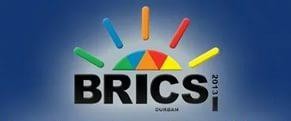 1.Название:  ____________________________.2.Страны:   _____________________________________________________________________________________________________________________.Оценка задания. Максимальная оценка за правильно выполненное задание – 8 баллов, при этом:  за первое задание 3 балла, за второе 5 баллов, за каждую правильно названную страну – 1 балл,                                                                                           при отсутствии правильных ответов баллы не начисляются.Модуль 2. Тестовые задания.Внимательно прочитайте вопрос и выберите только один ответ. Выбранный вариант ответа обведите кружком. За правильный ответ начисляется 2 балла. Исправления не допускаются!Общее количество баллов за теоретический тур________________________________Практический турЗадание 1. Пострадавший получил обморожение руки. Образовались пузыри, наполненные кровянистым содержимым, кожа нечувствительная к раздражениям. Окажите первую медицинскую помощь.Оценка задания. Максимальная оценка за правильно выполненное задание - 40 баллов.Условия: Выполняется на манекене или статисте.На исходном рубеже находятся: пострадавший, аптечка, различные фиксирующие материалы, термос с надписью чай, сотовый телефон, табличка с адресом и номером телефона, ведро с холодной водой, шерстяное изделие (шарф, перчатка)Задание 2. Сообщение «Внимание всем!» об аварии на атомной электростанции (без эвакуации).Оценка задания. Максимальная оценка за правильно выполненное задание - 20 баллов.Условия: Участник в течение нескольких минут составляет текст экстренного сообщения и озвучивается с помощью микрофона.На исходном рубеже находятся: бумага, ручка, микрофон.Алгоритм выполнения задания:1.  Участнику дается информация о том, что на  АЭС произошла авария и предлагается составить экстренное сообщение (без эвакуации).2. Участник на бумаге пишет текст сообщения в течение 2 минут и сообщает экстренное сообщение.3. Текст сообщения, написанный на бумаге сдается жюри.Типовой текст сообщения:      Задание 3.Определение расстояния по карте с использованием подручных средств.Оценка задания. Максимальная оценка за правильно выполненное задание - 40 баллов.Условия: Участник в течение нескольких минут определяет расстояние по карте с помощью подручных средств.На исходном рубеже находятся: Линейка с миллиметровыми делениями, нитка, карта с обозначенным масштабом и проложенным карандашом извилистым маршрутом.Общее количество за практический тур_____________________________Впишите свой шифр (код)Впишите свой шифр (код)Впишите свой шифр (код)Всего балловПредседатель жюриЧлены жюриМаксимальное количество баллов 24 балловФактическое количество балловМаксимальное количество баллов 15 балловФактическое количество балловтрансграничныефедеральныерегиональныелокальныемуниципальныетерриториальныеМаксимальное количество баллов 18 балловФактическое количество балловЦветЦветЦветМаксимальное количество баллов 5 балловФактическое количество балловМаксимальное количество баллов 10 балловФактическое количество балловМаксимальное количество баллов 8 балловФактическое количество баллов№п/пВопросы и варианты ответовМаксимальный  баллКол-во балов1.Если масштаб аварии не вышел за пределы населенного пункта, то она называется:а) территориальной;	                                                                                         б) локальной;в) федеральной;                                                                                                           г) муниципальной.12.Какое из этих веществ относится к АХОВ: а) угарный газ;	                                                                                                  б) аммиак;	                                                                                            в) углекислый газ;	                                                                                        г) хлорка.13.К радиационно-опасным объектам относятся:а) радиостанции;	                                                                                              б) химические предприятия;	                                                           в) АЭС;	                                                                                               г) радары.14.Кратковременное усиление ветра до скорости 20-30 м/с называют:а) ураган;	                                                                                             б) буря;	                                                                                         в) шквал;	                                                                                             г) порыв.15.Инфекционные заболевания среди животных, выходящие за границы одного государства называют:а) панфитотия;	                                                                         б) панзоотия;	                                                                          в) пандемия.16.Что такое ПДК?а) персональный генетический код человека;б) утверждённый в законодательном порядке санитарно-гигиенический норматив;в) пост дозиметрического контроля.17.Убежища, вместимостью от 600 до 2000 человек, относятся к:а) малым;	                                                                                 б) средним;	                                                                                 в) большим.18.Звук сирен и непрерывные гудки предприятий и транспортных средств означают сигнал оповещения населения:а) «Внимание! Опасность!»;	                                                                                 б) « Внимание всем!»;	                                                                                    в) «Воздушная тревога!».19.Для защиты органов дыхания при помощи подручных средств от аммиака нужно прикрыть рот и нос:а) сухой тканью;б) тканью, смоченной в 2 – 5% растворе	пищевой соды;в) тканью, смоченной в 2% растворе уксусной или лимонной кислоты.110.Минимальная безопасная толщина льда для одиночного пешехода:а) 5 см;	                                                                                         б) 7 см;	                                                                                         в) 9 см;	                                                                                        г) 12 см.111.В состав СНГ вошли:а) бывшие республики СССР;б) почти все европейские страны;                                                                                         в) азиатские страны.112.Евросоюз (ЕС) занимается:а) поддержанием порядка и стабильности в Европе;                                                            б) экономическими вопросами;в) вопросами управления европейскими государствами113.На основании какого документа Россия была провозглашена суверенным государством?а) Декларация о государственном суверенитете РСФСР;                                                                                             б) Указ Президента РФ;в) Постановление Правительства РФ.114.Если спасатель не может освободиться от захвата утопающего он должен:а) опуститься вместе с утопающим под воду;                                                                              б) стараться удержаться на поверхности воды;                                                                           в) попробовать уговорить утопающего.115.При каком типе утопления отсутствуют цианоз кожи и пенистые выделения изо рта и носа пострадавшего?а) истинное;	                                                                                                  б) асфиктическое;	                                                                                        в) синкопальное.116.Состояние, возникающее в результате злоупотребления веществами, вызывающими кратковременное чувство благоприятного психического состояния — это: а) наркомания и токсикомания;	                                                                                     б) табакокурение и алкоголизм;в) синдром отмены;	                                                                                     г) эйфория. 117.Какое заболевание относится к группе неинфекционных болезней?а) туберкулез;	                                                                                                  б) сахарный диабет;	                                                                                                  в) ботулизм.118.Индивидуальное здоровье человека в большей мере зависит от: а) образа жизни;	                                                                                                              б) медицинского обслуживания; в) наследственности;	                                                                                              г) состояния окружающей среды.119.К субъективным показателям здоровья относятся:а) состав крови;		                                                                   б) самочувствие;                                                                                                  в) артериальное давление;	                                                                 г) температура тела.120.При отравлении угарным газом в первую очередь нужно:а) смочить лицо пострадавшего водой;б) вывести пострадавшего на свежий воздух;                                                                                 в) вызвать врача;г) приступить к сердечно-легочной реанимации. 1Общее количество баллов за турОбщее количество баллов за тур20Максимальное количество баллов 40 балловФактическое количество балловМаксимальное количество баллов 10 балловФактическое количество балловМаксимальное количество баллов 40 балловФактическое количество баллов